KIỂM TRA CUỐI KỲ I NĂM HỌC 2022-2023Môn: Toán - Lớp 10Thời gian: 60 phút (không kể thời gian giao đề)A/ TRẮC NGHIẸM (5.0 điểm).Câu 1. Phát biểu nào sau đây là một mệnh đề?	A. Mùa thu Hà Nội đẹp quá!	B. Bạn có đi học không?	C. Đề thi môn Toán khó quá!	D. Hà Nội là thủ đô của Việt Nam.Câu 2. Trong các cặp số sau đây, cặp nào không là nghiệm của bất phương trình  ?	A. .	B. .	C. .	D. .Câu 3. Miền nghiệm của hệ bất phương trình  là phần mặt phẳng chứa điểm	A. .	B. .	C. .	D. .Câu 4. Khẳng định nào sau đây là khẳng định đúng?	A. .	B. .	C. .	D. .Câu 5. Trong tam giác  có:	A. .	B. .	C. .	D. .Câu 6. Cho hình bình hành  với  là giao điểm của hai đường chéo. Khẳng định nào sau đây là khẳng định sai?	A. .	B. .	C. .	D. .Câu 7. Véctơ tổng  bằng	A. .	B. .	C. .	D. .Câu 8. Cho tam giác . Điểm  thỏa mãn . Chọn khẳng định đúng.	A.  là trọng tâm tam giác .	B.  là trung điểm của .	C.  trùng với  hoặc .	D.  trùng với .Câu 9. Cho hình vuông  có cạnh bằng . Độ dài  bằng	A. 	B. .	C. .	D. .Câu 10. Trong mặt phẳng tọa độ , cho hai điểm . Tọa độ của véctơ  bằng	A. .	B. .	C. .	D. .Câu 11. Trong mặt phẳng tọa độ , cho  và . Tọa độ trung điểm  của đoạn thẳng  là	A. .	B. .	C. .	D. .Câu 12. Cho hai vectơ  và  đều khác . Khẳng định nào sau đây đúng?	A. .	B. .	C. .	D. .Câu 13. Trong mặt phẳng tọa độ , cho hai véc tơ . Góc giữa hai véc tơ  là	A. .	B. .	C. .	D. .Câu 14. Cho số gần đúng  với độ chính xác . Hãy viết số quy tròn của số .	A. 367653960 .	B. 367653000 .	C. 367654000 .	D. 367653970 .Câu 15. Đo độ cao một ngọn cây là . Hãy viết số quy tròn của số 17,14 ?	A. 17,1 .	B. 17,15 .	C. 17,2 .	D. 17 .B/ TỰ LUẬN (  điểm).Câu 1. (1 điểm). Cho các tập hợp . Tìm ; .Câu 2. (1điểm). Một mảnh đất hình chữ nhật bị xén đi một góc (Hình), phần còn lại có dạng hình tứ giác  với độ dài các cạnh là . Diện tích mảnh đất  bằng bao nhiêu mét vuông (làm tròn kết quả đến hàng đơn vị)?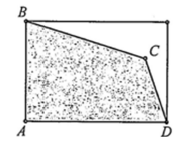 Câu 3. (1,5 điểm). Trong mặt phẳng với hệ trục tọa độ ; cho tam giác  có  và trọng tâm là . Tìm tọa độ đỉnh  còn lại của tam giác  và tọa độ điểm  trên tia  (khác gốc tọa độ) sao cho tam giác  vuông tại .Câu 4. (1,5 điểm).a) Cho 4 điểm  tùy ý. Chứng minh .b) Cho tam giác đều  cạnh , trên các cạnh  lấy các điểm  sao cho . Hãy phân tích vectơ  theo  và tìm  biết  vuông góc với .ĐÁP ÁN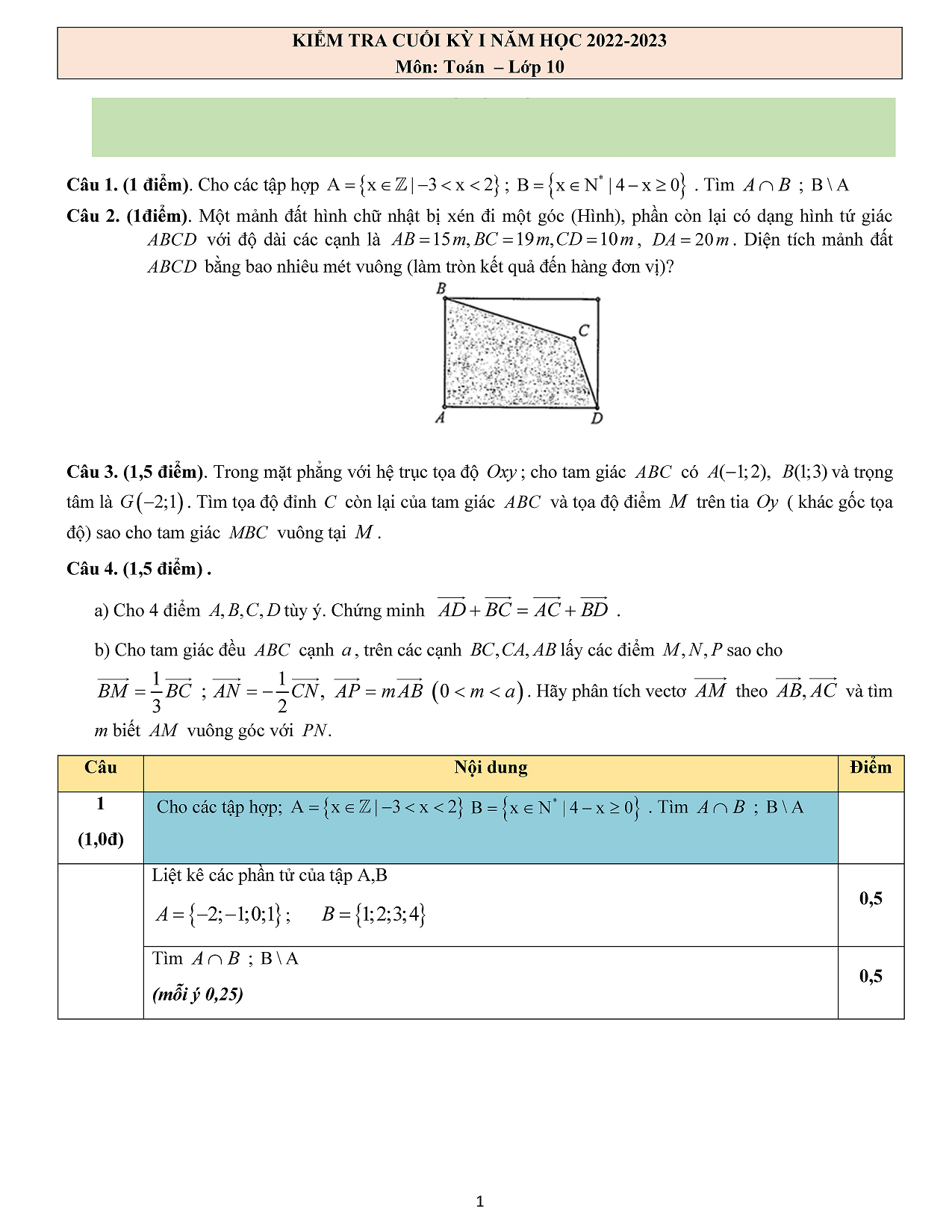 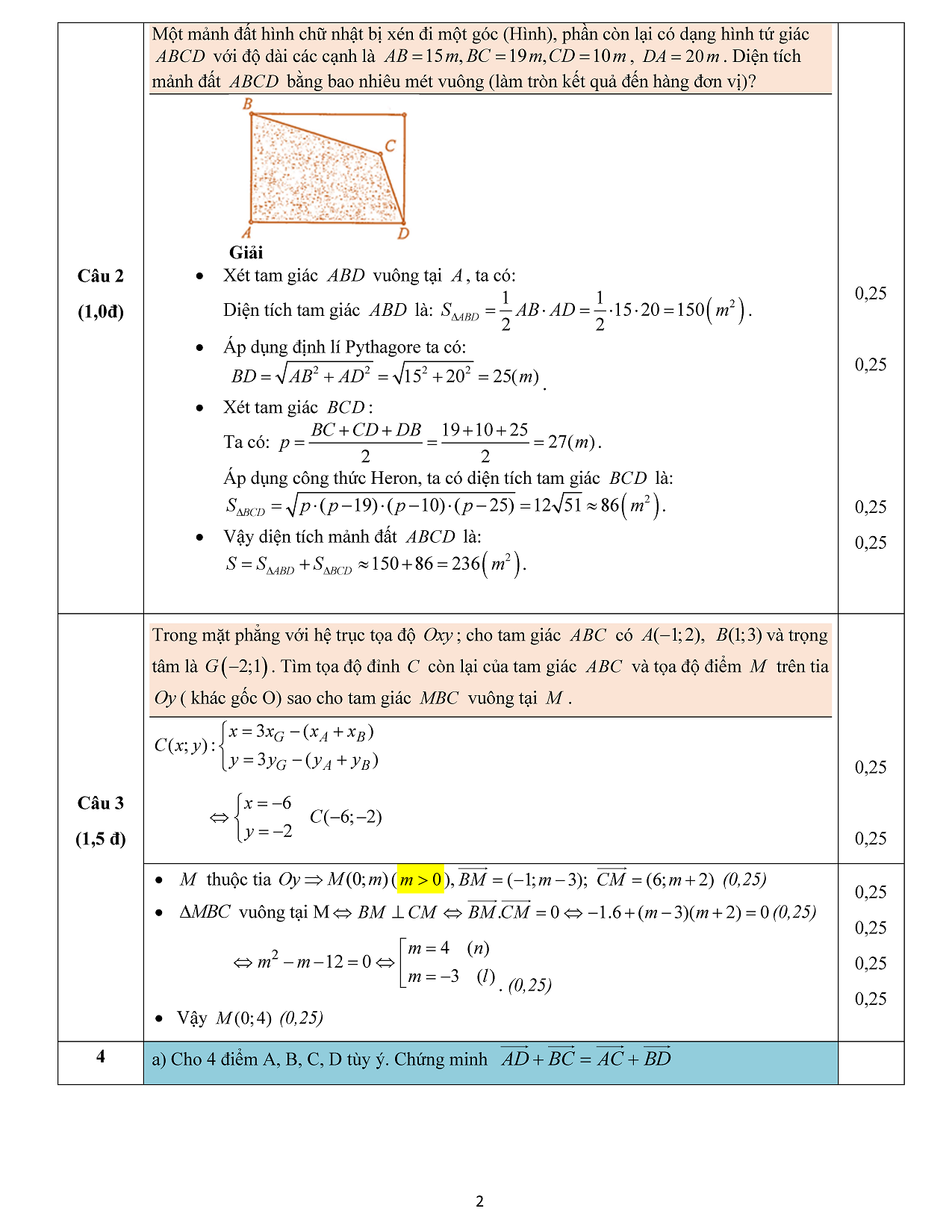 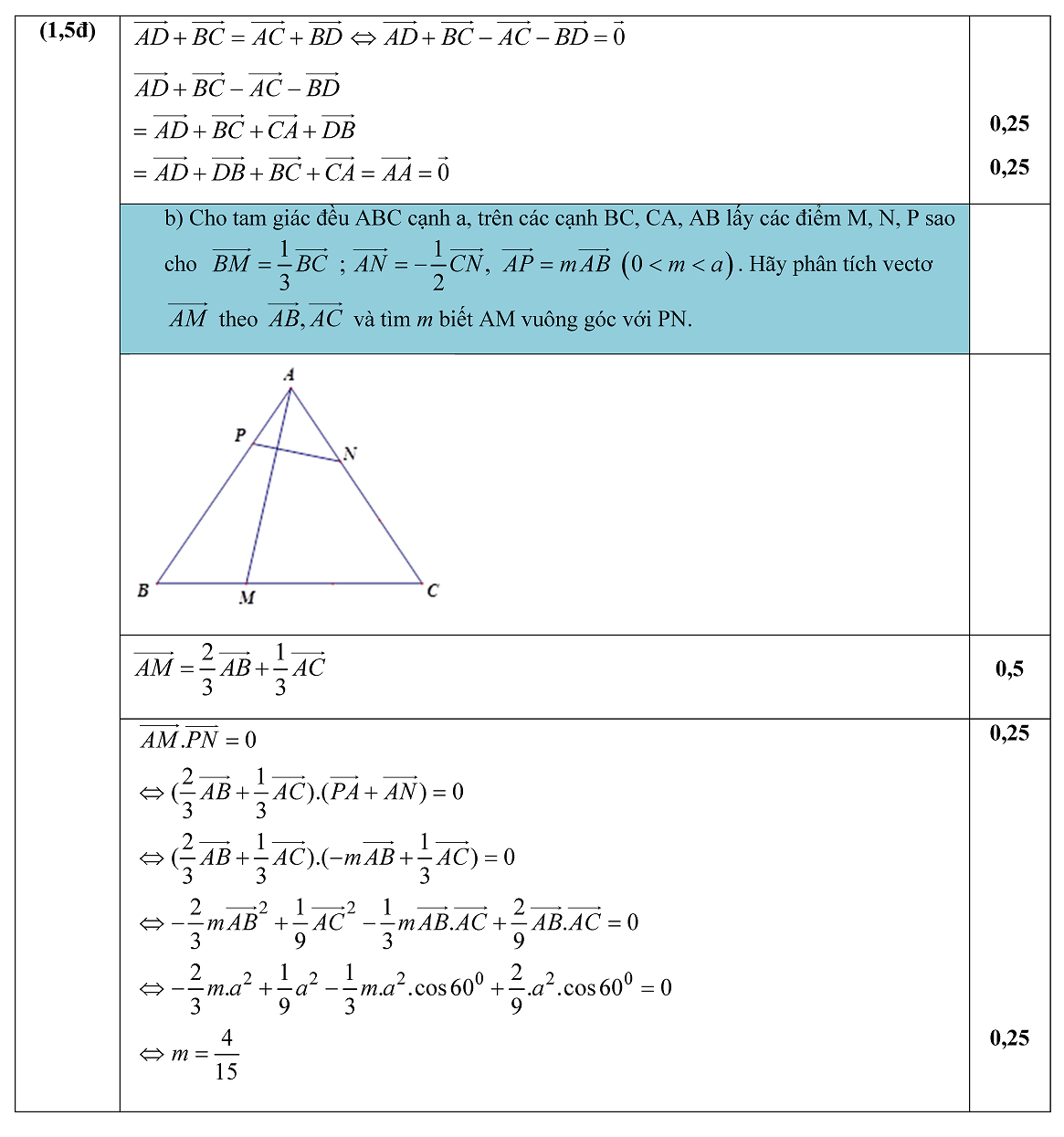 